Картка відповідності викладача освітньої програми «Середня освіта (польська мова та література)» та «Польська мова і література» п.30 Ліцензійних Умов 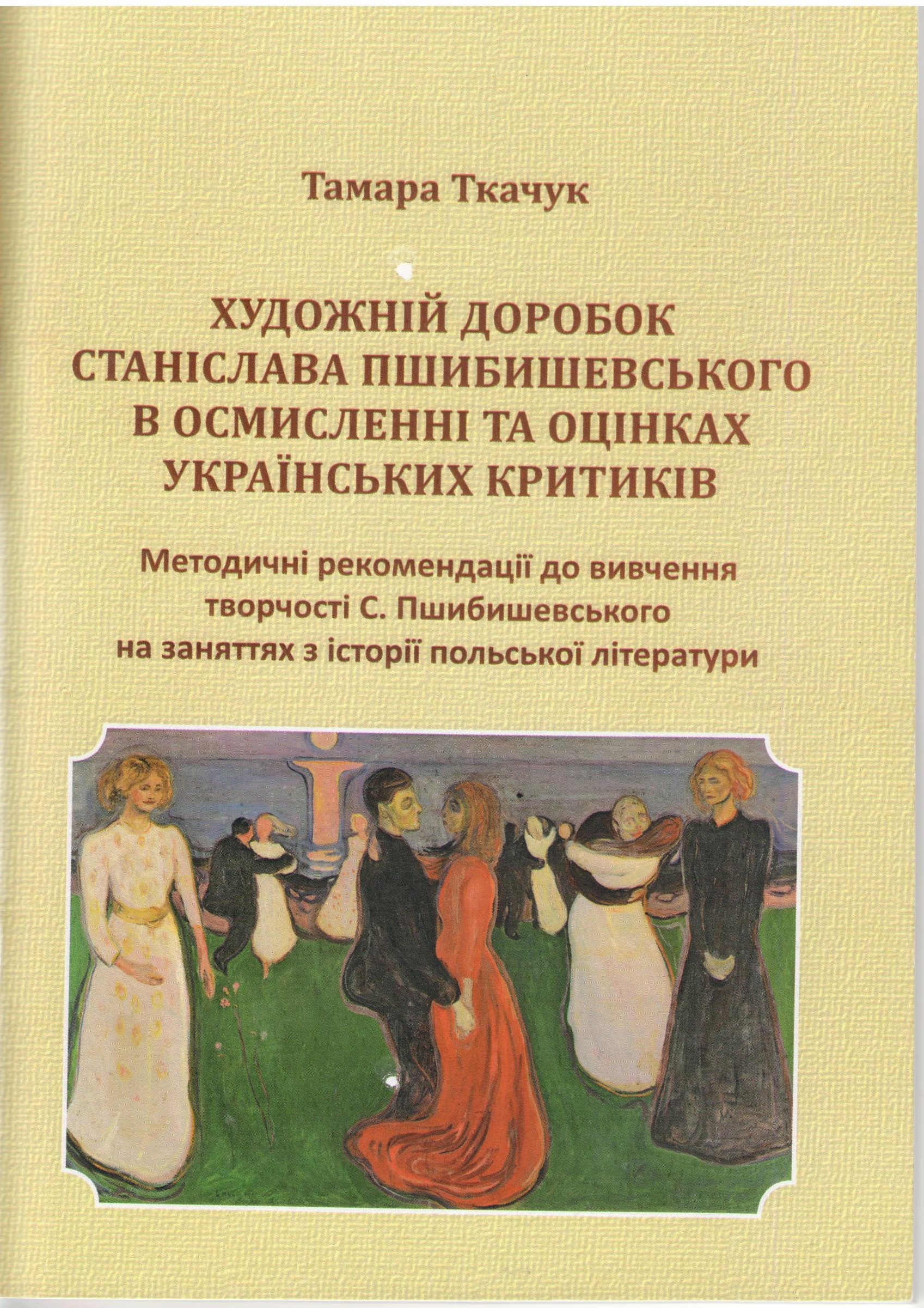 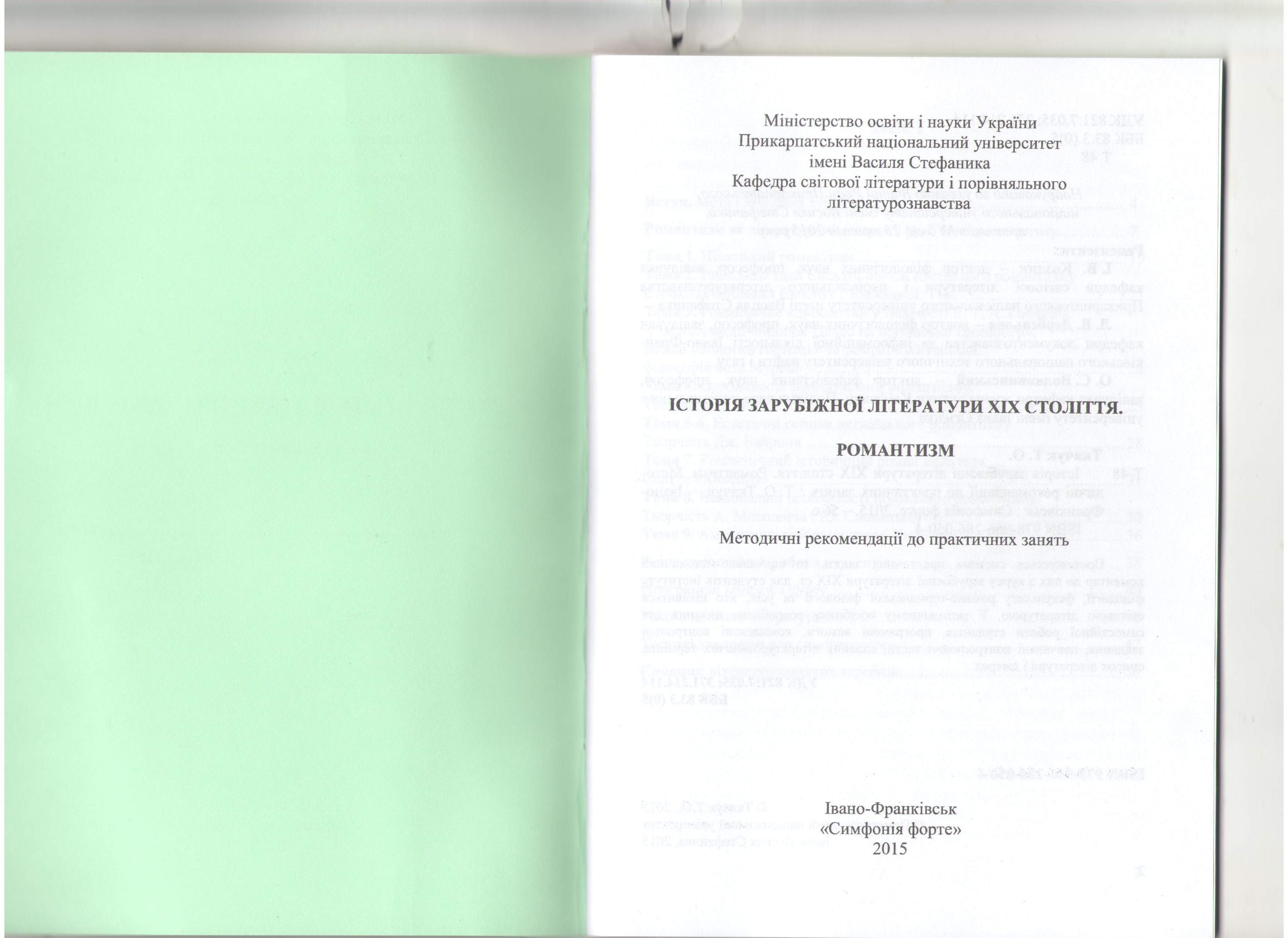 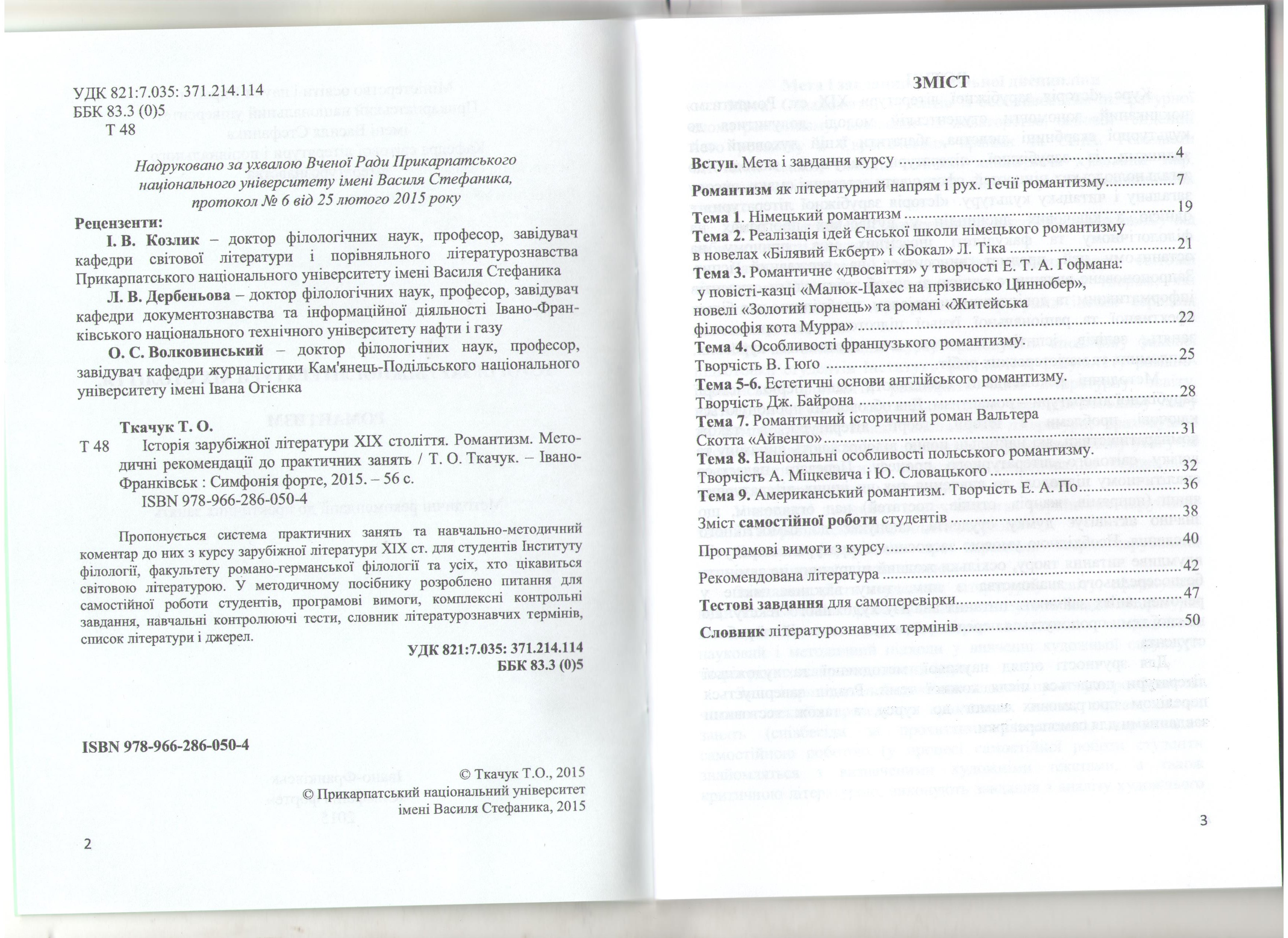 ОК викладання яких забезпечується викладачемІнформація про академічну та/або проф. кваліфікаціюОпис інформації відповідно критеріюПідтвердження інформації відповідно критерію(посилання/або сканкопія)Ткачук Тамара ОлексіївнаТкачук Тамара ОлексіївнаТкачук Тамара ОлексіївнаОсновне місце роботи: Кафедра світової літератури і порівняльного літературознавства1.Історія польської літератури2.Зарубіжна література (Романтизм. Реалізм)3.Навчальна (фольклорно-літературно-краєзнавча) практикаП. 21.Ткачук Т. О. Stanislaw Przybyszewski i Olga Kobylanska: do problemu kulturalnego pogranicza // Султанівські читання. Збірник статей. Випуск IV. Івано-Франківськ: «Симфонія Форте». – 2015. – С. 51–60. Index Copernicus». https://kslipl.pnu.edu.ua/wp-content/uploads/sites/108/2020/02/Sultanivski-chytannia-IV-2015.pdf1.Історія польської літератури2.Зарубіжна література (Романтизм. Реалізм)3.Навчальна (фольклорно-літературно-краєзнавча) практикаП. 2Творчість Станіслава Пшибишевського в літературно-критичній рецепції польських науковців 1898–1903 років // Південний архів. Діалогічні науки: збірник наукових праць. Вип.63. – Херсонське видавництво ХДУ, 2015. – С. 96–104.1.Історія польської літератури2.Зарубіжна література (Романтизм. Реалізм)3.Навчальна (фольклорно-літературно-краєзнавча) практикаП. 2Ткачук Т. О. Василь Стефаник і Станіслав Пшибишевський: міжкультурний діалог / Т.О. Ткачук // Василь Стефаник: наближення: [збірник статей] / за ред. С. Хороба. – Івано-Франківськ : Місто НВ, 2017. – C. 420–434. Копія1.Історія польської літератури2.Зарубіжна література (Романтизм. Реалізм)3.Навчальна (фольклорно-літературно-краєзнавча) практикаП. 2Ткачук Т. О. Творчі взаємини Василя Стефаника зі Станіславом Пшибишевським / Т.О. Ткачук // Studia Methodologica. Випуск 40. – Тернопіль, 2015. – С. 82–88. «Index Copernicus». \http://irbis-nbuv.gov.ua/cgi-bin/irbis_nbuv/cgiirbis_64.exe?C21COM=2&I21DBN=UJRN&P21DBN=UJRN&IMAGE_FILE_DOWNLOAD=1&Image_file_name=PDF/ecan_2012_11%281%29__14.pdf абоhttp://studiamethodologica.com.ua/vypusky/studia-40.pdf1.Історія польської літератури2.Зарубіжна література (Романтизм. Реалізм)3.Навчальна (фольклорно-літературно-краєзнавча) практикаП. 2Ткачук Т. О. Іван Франко і Станіслав Пшибишевський / Т. О. Ткачук // Київські полоністичні студії. т. XXIX. – К, 2016. (0, 5 др.арк.)http://irbis-nbuv.gov.ua/cgi-bin/irbis_nbuv/cgiirbis_64.exe?C21COM=2&I21DBN=UJRN&P21DBN=UJRN&IMAGE_FILE_DOWNLOAD=1&Image_file_name=PDF/kps_2017_29_58.pdf1.Історія польської літератури2.Зарубіжна література (Романтизм. Реалізм)3.Навчальна (фольклорно-літературно-краєзнавча) практикаТкачук Т. О. Експресіонізм у малій прозі Василя Стефаника і Станіслава Пшибишевського/ Т.О. Ткачук // Василь Стефаник: наближення: [збірник статей] / за ред. С. Хороба. – Івано-Франківськ : Місто НВ, 201Ткачук Т. О. Сприйняття українським літературознавством модерністських ідей Станіслава Пшибишевського / Т. О. Ткачук // Прикарпатський вісник наукового товариства ім. Шевченка. – Івано-Франківськ: в-о Івано-Франківського національного технічного університету нафти і газу, 2017. – Вип. 3 (39). – С. 355–365.Ткачук Т. О. Українські письменниці «зламу віків» про С. Пшибишевського: епістолярний дискурс // Прикарпатський вісник НТШ Слово. 2(54). – Івано-Франківськ, 2019. – С. 229–236. Копіяhttp://194.44.11.130/cgi-bin/irbis_nbuv/cgiirbis_64.exe?C21COM=S&I21DBN=REF&P21DBN=REF&S21FMT=fullwebr&S21ALL=%28%3C.%3EA%3D%D0%A2%D0%BA%D0%B0%D1%87%D1%83%D0%BA%20%D0%A2$%3C.%3E%29&Z21ID=&S21SRW=GOD&S21SRD=DOWN&S21STN=1&S21REF=10&S21CNR=20http://www.irbis-nbuv.gov.ua/cgi-bin/irbis_nbuv/cgiirbis_64.exe?I21DBN=LINK&P21DBN=UJRN&Z21ID=&S21REF=10&S21CNR=20&S21STN=1&S21FMT=ASP_meta&C21COM=S&2_S21P03=FILA=&2_S21STR=Pvntsh_sl_2019_2_251.Історія польської літератури2.Зарубіжна література (Романтизм. Реалізм)3.Навчальна (фольклорно-літературно-краєзнавча) практикаП. 6.Історія польської літературиКартка навантаження1.Історія польської літератури2.Зарубіжна література (Романтизм. Реалізм)3.Навчальна (фольклорно-літературно-краєзнавча) практикаП. 10.1. Заступник завідувача кафедри світової літератури і порівняльного літературознавства1.Історія польської літератури2.Зарубіжна література (Романтизм. Реалізм)3.Навчальна (фольклорно-літературно-краєзнавча) практикаП. 9.Участь у журі конкурсу «Мала академія»1.Історія польської літератури2.Зарубіжна література (Романтизм. Реалізм)3.Навчальна (фольклорно-літературно-краєзнавча) практикаП. 17. Стаж 16 років і 8 місяцівТрудова книжка і персональна справа у відділі кадрів1.Історія польської літератури2.Зарубіжна література (Романтизм. Реалізм)3.Навчальна (фольклорно-літературно-краєзнавча) практикаП. 11Член спеціалізованої Вченої ради із захисту кандидатських дисертацій зі спеціальності 10.01.01 «Українська література» і 10.01.05 «Порівняльне літературознавство».Наказ МОН України від 01.10.2016 р. № 1222;Наказ МОН України від 28.12.2019 р. № 1643П. 131.Ткачук Т.О. Станіслав Пшибишевський і українська література кінця ХІХ –початку ХХ століття: рецепція і типологія. Методичні рекомендації до вивчення творчості С. Пшибишевського на заняттях з історії польської літератури і спеціалізації / Т. О. Ткачук. – Івано-Франківськ : Симфонія форте, 2018. – 64 с. (3,72 др.арк.)2.Ткачук Т.О. Історія зарубіжної літератури ХІХ століття. Романтизм. Методичні рекомендації до практичних занять. Вид. 2. доп. / Т. О. Ткачук. – Івано-Франківськ : Симфонія форте, 2015. – 56 с. Друковане виданняДруковане видання